Additional file 1Figures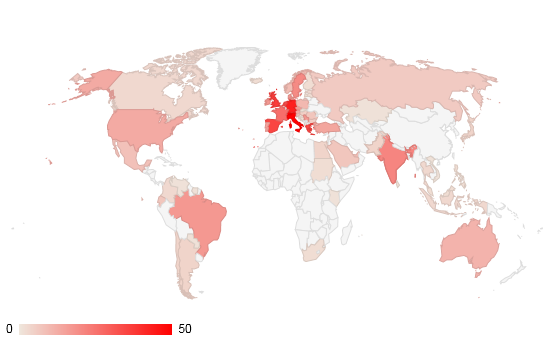 Figure S1 Origin of respondents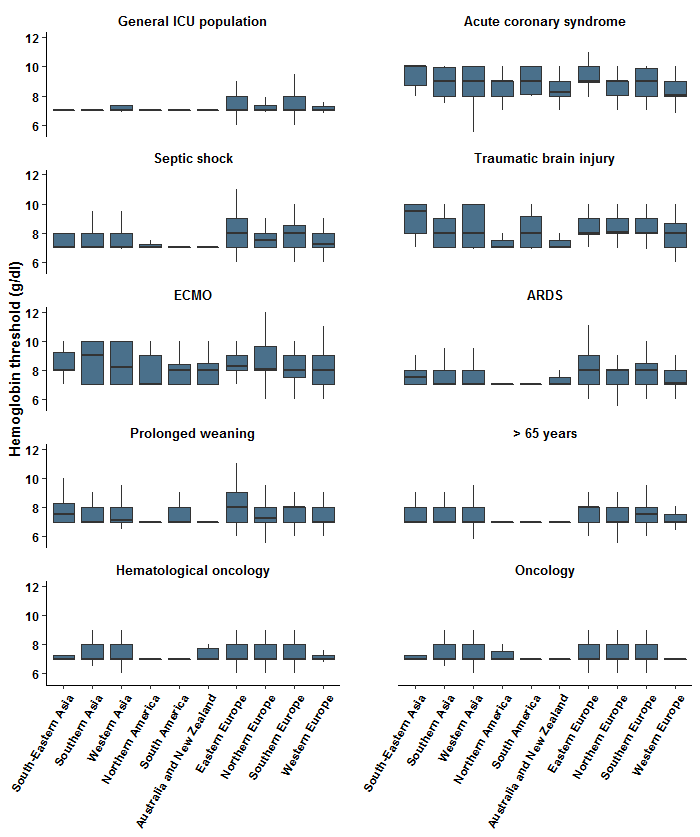 Figure S2. Patients with acute coronary syndrome were transfused at highest Hb levels in South Eastern Asia with a median Hb level of 10 g/dL (8.75-10) while in Western Europe the median reported transfusion threshold was 8.1 g/dL (8-8.1). For patients with traumatic brain injury also respondents from South Eastern Asia reported the highest Hb levels as transfusion thresholds of 9.5 g/dL (8-9.5) and lowest Hb levels were reported in Northern America with a median Hb of 7 g/dL (7-7). In Southern Asia the highest Hb thresholds for patients receiving ECMO were reported with 9 g/dL (7-9), while the lowest Hb levels were reported by respondents working in Northern America with 7 g/dL (7-7).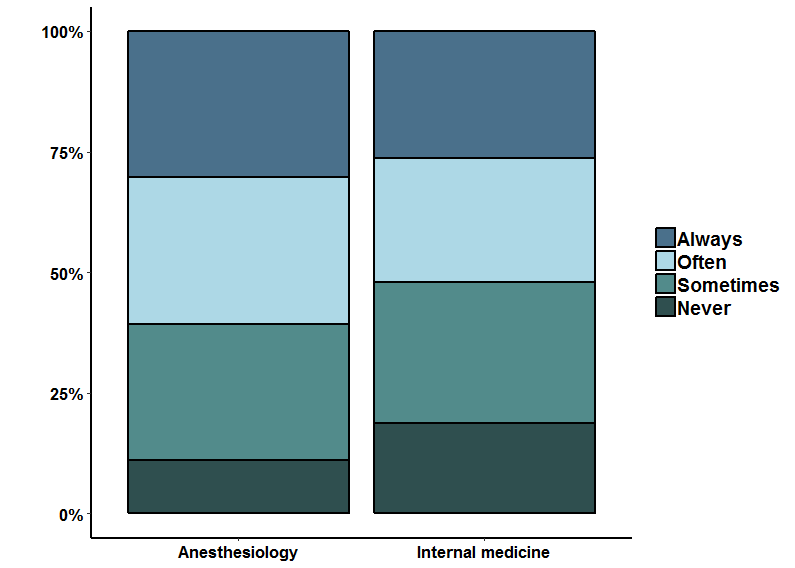 Figure S3. The use of a physiological transfusion trigger in addition to a Hb threshold. Significant differences were observed for anaesthesiology versus internal medicine (p = 0.02).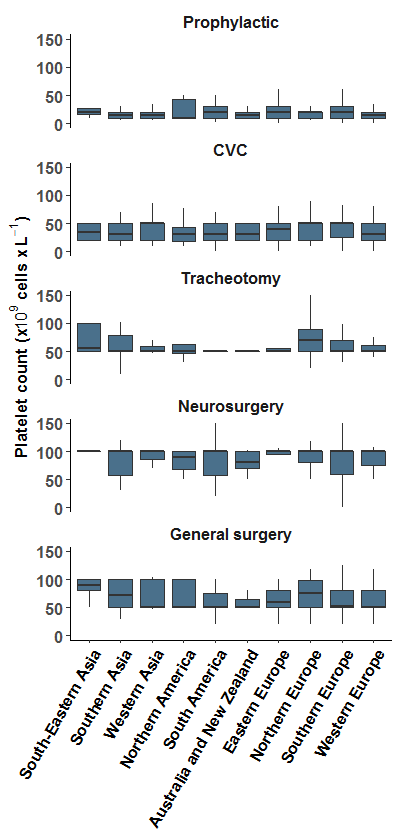 Figure S4. Regional differences of applied platelet thresholds prophylactically without any planned invasive procedure and prophylactically prior to different procedures.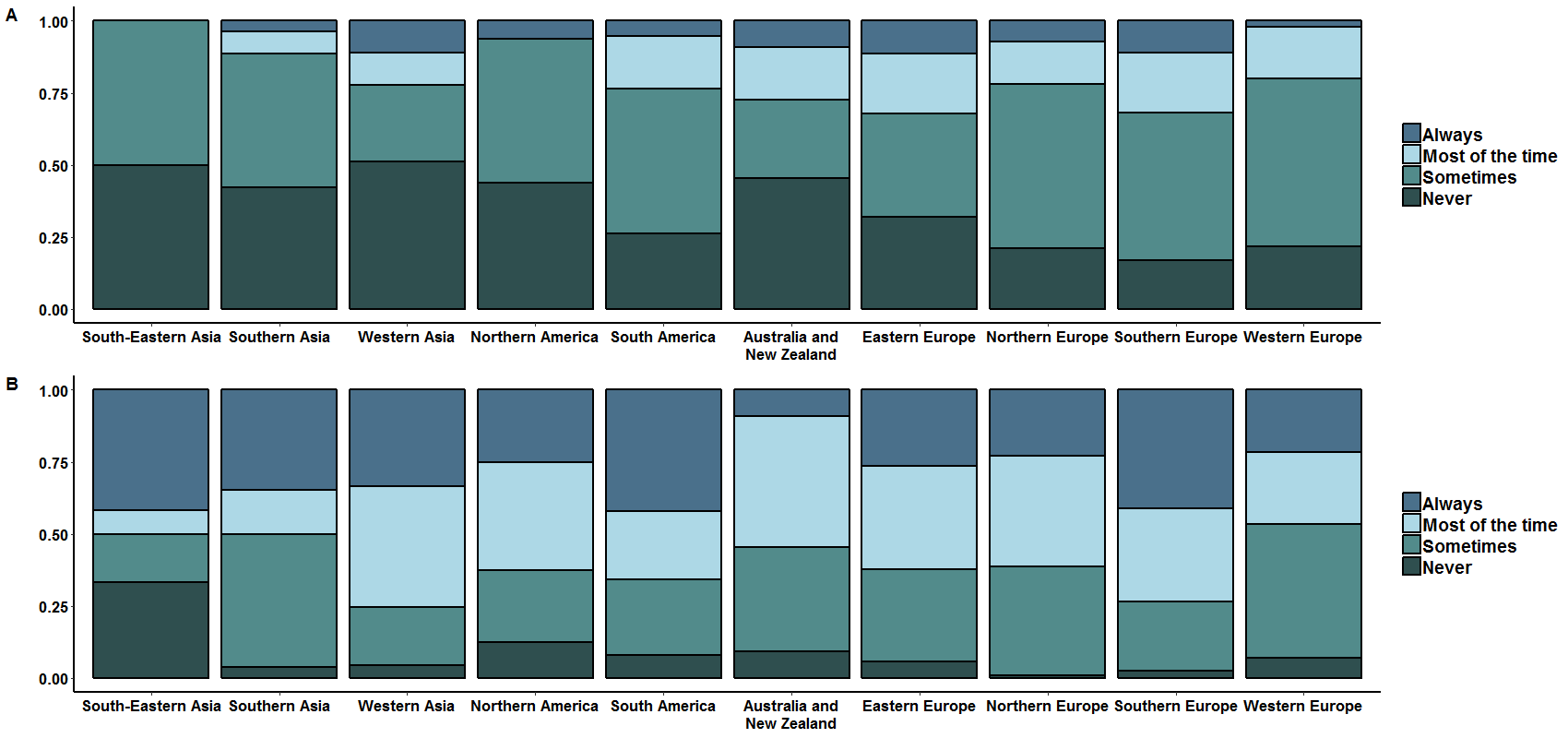 Figure S5. Regional differences of the correction of a vitamin K induced INR > (A) prophylactically in the absence of an invasive procedure and (B) prior to an invasive procedure.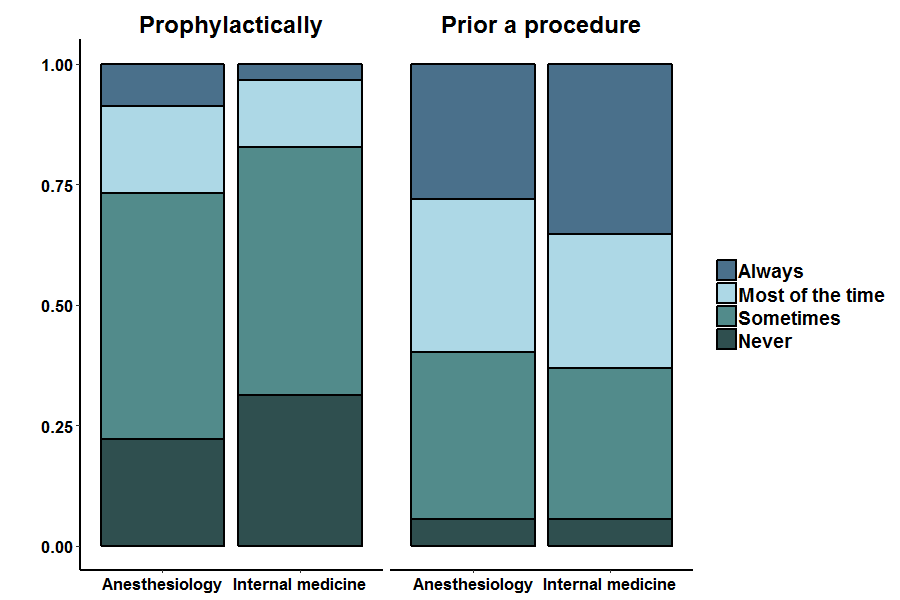 Figure S6. Effect of base specialty of ICU doctor on the correction of a vitamin K induced INR > (A) prophylactically in the absent of an invasive procedure (p= 0.0272) and (B) prior to an invasive procedure (p=0.03983).Table S1Table S2 Table S3Table S4Table S5Table S6Table S7Appendix 1: Overview collaborating societiesAustralian and New Zealand Intensive Care Society (ANZICS)Czech Society of Anaesthesiology, Resuscitation & Intensive Care (CSARIM)Hellenic Society of Intensive Care (HSIC)Societa Italiana di Anestesia Analgesia Rianimazione e Terapia Intensiva (SIAARTI)Intensive Care Society of Ireland (ICSI)Lebanese Critical Care Society (LCCS)Nederlandse Vereniging voor Intensive Care (NVIC)Serbian Association of Anaesthesiologists & Intensivits (SAAI) Slovenian Society of Intensive Medicine (SSIM)Swedish Society of Anaesthesiology & Intensive Care Medicine (SFAI)Swiss Society of Intensive Care Medicine (SGI-SSICM)Turkish Society of Anesthesiology and Reanimation (TARD)Intensive Care Society (ICS, United Kindom)Appendix 2: Static version questionnaireDemographics:In which country do you work?What is your intensive care certification levelIntensivistResident, specialist in trainingSpecialist non intensivist practising ICUNurseStudentOther, please specifyWhat is your primary medical specialtyAnaesthesiologyCardiologyInternal medicineNeurologyPaediatricsPulmonologySurgeryOther, please specifyType of intensive care unit (ICU)Medical ICUSurgical ICUMixed ICUOther, please specifyNumber of ICU beds<1010-1516-20>20Annual number of patients treated in the ICU<500500-10001001-15001501-2000>2000Type of institutionUniversity hospitalUniversity affiliated hospitalNon-university public hospitalPrivate hospitalOther, please specifyDo you have a transfusion protocol in your hospital?YesNoI don’t knowOther, please specifyDo you have a transfusion protocol specific for the intensive care unit in your hospital?YesNoI don’t knowOther, please specifyRed blood cell transfusionWhich unit do you use to measure hemoglobin levels?g/dLg/L (=mg/ml)mmol/LWhat is your overall threshold for blood transfusion in a general population of anemic critically ill patients?What is your threshold for blood transfusion in anemic critically ill patients with acute coronary syndrome?What is your threshold for blood transfusion in anemic critically ill patients with septic shock?What is your threshold for blood transfusion in anemic critically ill patients with traumatic brain injury?What is your threshold for blood transfusion in anemic critically ill patients receiving ECMO?What is your threshold for blood transfusion in anemic critically ill patients with ARDS?What is your threshold for blood transfusion in anemic critically ill patients with prolonged weaning from mechanical ventilation?What is your threshold for blood transfusion in anemic critically ill patients >65 years?What is your threshold for blood transfusion in anemic critically ill patients with a hematologic malignancy?What is your threshold for blood transfusion in anemic critically ill oncology patients?Do you check hemoglobin levels after transfusion of one unit red cell concentrates before transfusing a second unit in non-bleeding critically ill patients?AlwaysMost of the timeSometimesNeverDo you also use physiological transfusion triggers (e.g. tachycardia) in addition to a hemoglobin threshold?AlwaysOftenSometimesNeverWhich physiological transfusion triggers do you use in non-bleeding patients? (multiple answers possible)TachycardiaHypotensionArrhythmiaSignificant ECG changesSvO2 (mixed venous saturation of oxygen) < 65 %ScvO2 (central venous oxygen saturation) < 65 %Lactate >2 mmol/LAcidosisOther, please specifyHow would you rank the following triggers of importance to you? (1 means most important)All triggers ticked by respondent in previous question are mentioned.Which of the following treatment options do you use to prevent transfusion of red cell concentrates in anemic critically ill patients with iron deficiency? (multiple answers possible)Iron suppletionErythropoietin (epo) suppletionIron suppletion in combination with erythropoietin (epo)None of the aboveOther, please specifyWhich measures are available in your ICU to minimize the amount of red cell concentrate transfusion? (multiple answers possible)Closed loop samplingComputer decision making programMicrotube samplingNoneOther, please specifyPlateletsWhat is your threshold for prophylactic platelet transfusion in thrombocytopenic non-bleeding patients on the ICU (thus not prior to an invasive procedure)? (10^9 cells/L)What is your threshold for platelet transfusion in non-bleeding thrombocytopenic patients prior to placing a central line on the ICU? (10^9 cells/L)What is your threshold for platelet transfusion in critically ill non-bleeding thrombocytopenic patients prior to a tracheotomy? (10^9 cells/L)What is your threshold for platelet transfusion in thrombocytopenic non-bleeding critically ill patients prior to neurosurgery? (10^9 cells/L)What is your threshold for platelet transfusion in thrombocytopenic non-bleeding critically ill patients on the ICU prior to general surgery? (10^9 cells/L)Do you check thrombocyte count after transfusion of one unit thrombocyte concentrate (1 unit is approx. 300 x 10^9 platelets) before transfusing a second unit in non-bleeding critically ill patients?AlwaysMost of the timeSometimesNeverPlasmaWhich coagulation tests are available as standard care on your ICU? (multiple answers possible)PT/INRaPTTFibrinogenRotational thromboelastometry (ROTEM)Thromboelastography (TEG)Other, please specifyDo you check the INR after transfusion of one unit of plasma before transfusing a second unit in a non-bleeding patient with plasmatic coagulopathy (INR>3.0) who used vitamin K antagonists?AlwaysMost of the timeSometimesNeverNot applicableHow do you correct a plasmatic coagulopathy (INR>3.0) prophylactically in non-bleeding patients who used vitamin K antagonists on the ICU? (multiple answers possible)Vitamin KCofact (prothrombin complex)PlasmaOther, please specifyDo you correct a plasmatic coagulopathy (INR >3) in non-bleeding critically ill patients on the ICU prior to an invasive procedure (e.g. placing a central line) who used vitamin K antagonists?AlwaysMost of the timeSometimesNeverHow do you treat plasmatic coagulopathy (INR >3.0) prior to an invasive procedure in non-bleeding patients who used vitamin K antagonists on the ICU? (multiple answers possible)Vitamin KCofact (prothrombin complex)PlasmaOther, please specifyDo you check the INR after transfusion of one unit of plasma before transfusing a second unit in a non-bleeding patient with plasmatic coagulopathy (INR >3.0) prior to an invasive procedure on the ICU who used vitamin K antagonists?AlwaysMost of the timeSometimesNeverNot applicableIf you decide to transfuse a non-bleeding critically ill patient, what type of plasma do you use? (multiple answers possible)Pooled plasma (e.g. Omniplasma)FFP (fresh frozen plasma)Other (please specify)World regionn =Australia and New Zealand11Caribbean1Central America8Central Asia1Eastern Africa2Eastern Asia4Eastern Europe53Northern Africa6Northern America16Northern Europe109South-Eastern Asia12South America38Southern Africa2Southern Asia26Southern Europe197Western Asia45Western Europe184ICU specific guidelineICU specific guidelineAvailableNot available p valueGeneral ICU population7(7-7.5)7(7-7.5)0.1341Acute coronary syndrome9(8-9.7)9(8-9.6)0.1009Septic shock7.3(7-8)7.5(7-8)0.389Traumatic brain injury8(7-9)8(7-9)0.9795ECMO8(7-9)8(7.5-9)0.2455ARDS7(7-8)7.5(7-8)0.0517Prolonged weaning7.5(7-8)7.4(7-8)0.9892Age ≥65 years7(7-8)7(7-8)0.6015Haematological oncology7(7-8)7(7-8)0.2184Oncology7(7-8)7(7-8)0.8695(not-ICU specific) Guideline(not-ICU specific) GuidelineAvailableNot available p valueGeneral ICU population7(7-7.5)7(7-7.9)0.0283Acute coronary syndrome9(8-9.7)9(8-9)0.8161Septic shock7.3(7-8)7.5(7-8)0.2662Traumatic brain injury8(7-9)8(7-9)0.783ECMO8(7-9)8(7-9)0.2794ARDS7(7-8)7.5(7-8)0.262Prolonged weaning7.1(7-8)7.5(7-8)0.1283Age ≥65 years7(7-8)7(7-8)0.0649Haematological oncology7(7-8)7(7-8)0.3209Oncology7(7-8)7(7-8)0.191Main specialtyMain specialtyMain specialtyAnaesthesiologyInternal medicinep valuep valueGeneral ICU population7(7-8)7(7-7)7(7-7)0.0452Acute coronary syndrome9(8-9.7)9(8-9.9)9(8-9.9)0.3662Septic shock8(7-8)7(7-8)7(7-8)< 0.001Traumatic brain injury8(7.8-9)8(7-9)8(7-9)0.036ECMO8(7.7-9)8(7-9.5)8(7-9.5)0.5545ARDS8(7-8.2)7(7-8)7(7-8)< 0.001Prolonged weaning8(7-8)7(7-8)7(7-8)< 0.001Age ≥65 years7.2(7-8)7(7-7.7)7(7-7.7)0.0003Haematological oncology7(7-8)7(7-7.4)7(7-7.4)0.0224Oncology7(7-8)7(7-7.2)7(7-7.2)0.0459ICU specific transfusion guidelineICU specific transfusion guidelineAvailableNot available p valueProphylactic20(10-20)20(10-30)0.2827Prior to CVC placement30(20-50)45(20-50)0.1299Prior to tracheotomy50(50-70)50(50-71)0.7226Prior to general surgery50.5(50-93)50(50-80)0.8616Prior to neurosurgery100(67.5-100)100(75-100)0.3684(not-ICU specific) transfusion guideline(not-ICU specific) transfusion guidelineAvailableNot available p valueProphylactic20(10-25)20(10-30)0.8973Prior to CVC placement45(20-50)40(20-50)0.5185Prior to tracheotomy50(50-71)50(50-70)0.1976Prior to general surgery50(50-80)53(50-90)0.4122Prior to neurosurgery100(70-100)100(75-100)0.1442Main specialtyMain specialtyAnaesthesiologyPlatelet countAnaesthesiologyPlatelet countInternal medicinePlatelet countp valueProphylactic20(10-30)20(10-30)10(10-20)0.0052Prior to CVC placement48.5(20-50)48.5(20-50)30(20-50)0.0023Prior to tracheotomy50(50-80)50(50-80)50(50-51)0.0069Prior to general surgery51(50-80)51(50-80)50(50-81)0.3439Prior to neurosurgery100(75-100)100(75-100)100(80-100)0.9409